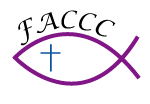 中华基督教会  www.faccchurch.org				    	     2018.12First Atlanta Chinese Christian Church		         Church Ministries 事工安排教會執事會 12/16 周日 4:30PM	教會:	6060 Spalding Dr., Norcross, GA 30092	770-649-0393细胞小组活動新生命小组  朱玉明       678-923- 8700 	pastorzhu@yahoo.com长青團契	  张美月      770-815- 6624 中华基督教会月报 二零一八年十二月牧師：朱玉明  Michael Zhu  (pastorzhu@yahoo.com)地址：6060 Spalding Dr., Norcross, GA 30092電話：770-649-0393  手機：678-923-8700网址：www.faccchurch.org主日領會証道讀經聖餐服事兒童主日學茶點劉超徐保羅牧師李舜革劉超楊琦Chris/Keller謝蓮珠陈咸雍習詠黎傳道曹宇鸥陈咸雍李叔倩Chris/Keller贝红青郁陽朱玉明牧師郝莉郁陽宋國華Chris/Keller郝莉劉超吳迦得牧師李丽霞劉超楊琦Chris/Keller蔡秋妹陈咸雍朱玉明牧師俞文萃陈咸雍郁陽Chris/Keller谢学利